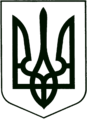 УКРАЇНА
МОГИЛІВ-ПОДІЛЬСЬКА МІСЬКА РАДА
ВІННИЦЬКОЇ ОБЛАСТІВИКОНАВЧИЙ КОМІТЕТ                                                           РІШЕННЯ №202Від 27.06.2022р.                                              м. Могилів-ПодільськийПро безоплатну передачу майна з балансу Виконавчого комітету міської ради на балансуправління праці та соціального захисту населення міської ради          Керуючись ст.ст. 29, 59 Закону України «Про місцеве самоврядування в Україні», рішенням 9 сесії міської ради 8 скликання від 30.06.2021 року №309 «Про делегування повноважень щодо управління майном комунальної власності Могилів-Подільської міської територіальної громади», відповідно до листа Міністерства соціальної політики України від 03.06.2022 року № 5362/0/2-22/1, -виконком міської ради ВИРІШИВ:  1. Передати безоплатно з балансу Виконавчого комітету міської ради на баланс управління праці та соціального захисту населення міської ради майно, отримане в межах реалізації проекту «Модернізація системи соціальної підтримки населення України» згідно з додатком 1. 2. Створити та затвердити склад комісії з приймання-передачі майна, що передається на баланс управління праці та соціального захисту населення міської ради згідно з додатком 2. 3. Комісії вжити всіх необхідних заходів з приймання-передачі зазначеного майна згідно чинного законодавства України.4. Контроль за виконанням цього рішення покласти на заступника міського голови з питань діяльності виконавчих органів Слободянюка М.В..           Міський голова                                                       Геннадій ГЛУХМАНЮК                    Додаток 1        до рішення виконавчого        комітету міської ради         від 27.06.2022 року №202Перелік майна, що передається з балансу Виконавчого комітету міської ради на баланс управління праці та соціального захисту населення міської ради Керуючий справами виконкому 		                         Володимир ВЕРБОВИЙ                            Додаток 2        до рішення виконавчого        комітету міської ради         від 27.06.2022 року №202Склад комісії з приймання-передачі майна з балансу Виконавчого комітету міської ради на баланс управління праці та соціального захисту населення міської ради     Голова комісії:Керуючий справами виконкому 		                         Володимир ВЕРБОВИЙ     №з/пНазваКількість1.Мережевий маршрутизатор ASUS RT-AC59U52.Пакет офісних програм для персонального комп’ютера Microsoft Office Home and Business 2021 All Lng PK Lic Online Central/Eastern Euro Only Dw (електронний ключ)53.Персональний комп’ютер, Тип 2 ACER TMP215-535               Разом:                                                                                              15               Разом:                                                                                              15               Разом:                                                                                              15Вербовий Володимир ВікторовичЗаступник голови комісії:ДейнегаЛюдмила Ігорівна- керуючий справами виконавчого      комітету.- начальник управління праці та    соціального захисту населення    міської ради.Секретар комісії:ЧекаловаСвітлана ПетрівнаЧлени комісії:- начальник відділу бухгалтерського    обліку, звітності та праці     управління праці та соціального     захисту населення міської ради.КуйбідаМарія Василівна- начальник відділу бухгалтерського   обліку та звітності апарату   міської ради та виконкому; ГаврильченкоНаталія Анатоліївна- заступник начальника управління,     начальник відділу юридичного     забезпечення діяльності      управління праці та соціального    захисту населення міської ради.